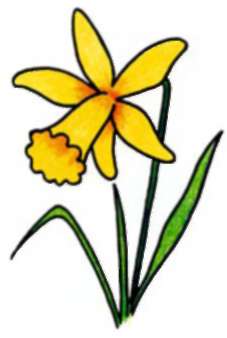                                                                                                                                            Утверждаю:                                                                                                                                Директор БОУ СОШ №35                                                                                                                    МО Динской район                                                                                                                               __________ Ващенко С.В.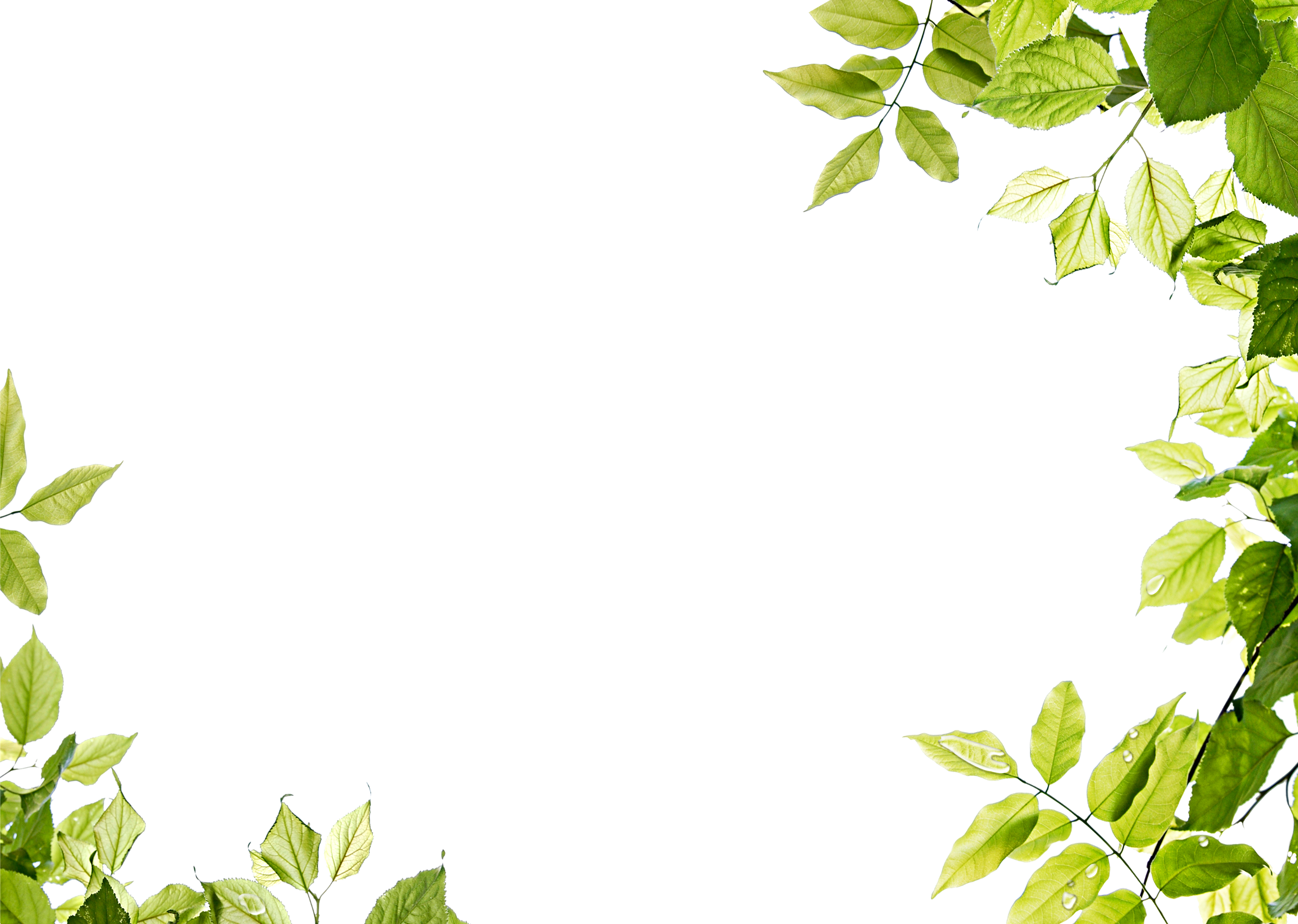 План работы библиотекиБОУ СОШ №35 МО Динской районна весенних каникулахЗав. библиотекой БОУ СОШ №35 МО Динской район___________ Рафаилова Л.В.              п/нНаименованиеФорма проведенияСрокипроведенияЧит. группаМесто проведенияОтветственный1Чистка фонда от ветхой и морально устаревшей литературы. 22.03Нач.школаРафаилова Л.В.Баскакова Л.М.2Работа с обменно-резервным фондом23.03Б-каРафаилова Л.В.Баскакова Л.М.3Работа с особенными детьми.Расстановка художественной литературы, оформление выставок и разделителей.Помощь в библиотеке24.03Уч-ся состоящие на внутри-школьном учетеБ-каРафаилова Л.В.Баскакова Л.М.4Викторина по сказкамбибл. уроквикторина25.034-е классыНач. школаРафаилова Л.В.Баскакова Л.М5 Работа с учебным фондом.26.03Б-каРафаилова Л.В.Баскакова Л.М